Warszawa, dnia 10-12-2020 r.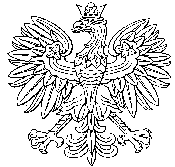 Minister Klimatu i ŚrodowiskaBKA-R.0831.4.2020.WGPanAndrzej Szweda-Lewandowski Generalny Dyrektor Ochrony ŚrodowiskaGeneralna Dyrekcja Ochrony Środowiska ul. Wawelska 52/54 00-922 WarszawaWYSTĄPIENIE POKONTROLNENa podstawie art. 6 ust. 3 pkt 1 ustawy o kontroli w administracji rządowej oraz art. 25 ust. 1 pkt 3 lit. b ustawy o informatyzacji działalności podmiotów realizujących zadania publiczne, pracownicy Biura Kontroli i Audytu Wewnętrznego w Ministerstwie Środowiska:Katarzyna Możdżyńska - główny specjalista,Weronika Gawęda - administrator,przeprowadzili w dniach od 12 sierpnia do 8 września 2020 r. kontrolę planową w Generalnej Dyrekcji Ochrony Środowiska, z siedzibą w Warszawie przy ul. Wawelskiej 52/54.Przedmiot kontroli obejmował realizację zadań w zakresie działania systemów teleinformatycznych używanych do realizacji zadań publicznych albo realizacji obowiązków wynikających z art. 13 ust. 2 ustawy o informatyzacji działalności podmiotów realizujących zadania publiczne pod względem zgodności z minimalnymi wymaganiami dla systemów teleinformatycznych lub minimalnymi wymaganiami dla rejestrów publicznych i wymiany informacji w postaci elektronicznej.Kontrolą objęto okres od 1 stycznia 2019 r. do 12 sierpnia 2020 r.Fakt przeprowadzenia kontroli odnotowano w książce kontroli.Nawiązując do projektu wystąpienia pokontrolnego z 2 października 2020 r., do którego nie wniesiono zastrzeżenia, przekazuję Panu Dyrektorowi niniejsze wystąpienie pokontrolne.Ustalenia kontroli.Działanie systemów teleinformatycznych używanych do realizacji zadań zleconych z zakresu administracji rządowej albo realizacji obowiązków wynikających z art. 13 ust. 2 ustawy o informatyzacji działalności podmiotów realizujących zadania publiczne pod względem zgodności z minimalnymi wymaganiami dla systemów teleinformatycznych lub minimalnymi wymaganiami dla rejestrów publicznych i wymiany informacji w postaci elektronicznej.Badaniu poddano trzy główne obszary kontroli, tj.:wymiana informacji w postaci elektronicznej, w tym współpraca z innymi systemami informatycznymi oraz wspomaganie usług drogą elektroniczną;systemy zarządzania bezpieczeństwem informacji w systemach teleinformatycznych;zapewnienie dostępności informacji zawartych na stronach internetowych jednostki dla osób z niepełnosprawnością.Kontroli poddano system teleinformatyczny Elektronicznego Zarządzania Dokumentacją (dalej - EZD),używany do realizacji zadań publicznych.Przedstawiając powyższe ustalenia wnoszę o podjęcie przez Pana Dyrektora działań mających na celu wyeliminowanie stwierdzonych nieprawidłowości, poprzez:Przeprowadzanie okresowych analiz ryzyka utraty integralności, dostępności lub poufności informacji, zgodnie z obowiązkiem wynikającym z § 20 ust. 2 pkt 3 rozporządzenia w sprawie KRI.Zapewnienie osobom zaangażowanym w proces przetwarzania informacji, szkoleń ze szczególnym uwzględnieniem zagadnień takich jak zagrożenia bezpieczeństwa informacji, skutki naruszenia zasad bezpieczeństwa informacji, w tym odpowiedzialność prawna czy stosowanie środków zapewniających bezpieczeństwo informacji, zgodnie z wymogami § 20 ust. 2 pkt 6 rozporządzenia w sprawie KRI.Prowadzenie ewidencji zawierającej szczegółowe dane o urządzeniach technicznych, oprogramowaniu i środkach komunikacji, ich rodzaju parametrach, aktualnej konfiguracji, zgodne z zapisem § 20 ust. 2 pkt 2 rozporządzenia w sprawie KRI.Uzupełnienie dokumentów potwierdzających, że wszyscy pracownicy jednostki zostali zapoznani z obowiązującymi w okresie kontrolowanym dokumentami dotyczącymi Systemu Zarządzania Bezpieczeństwem Informacji.Nadawanie, odbieranie i zmiana uprawnień w domenie i systemie EZD, zgodnie z zapisami Polityk Bezpieczeństwa Informacji obowiązującymi w jednostce.Ponadto wskazuję na konieczność:wdrożenia wszystkich zaleceń audytu wewnętrznego w zakresie bezpieczeństwa informacji przeprowadzonego w 2019 r.,przeprowadzania kontroli dostępu do uprawnień zgodnie z zapisem § 13 Polityki Bezpieczeństwa Teleinformatycznego obowiązującego w jednostce,udokumentowania nadania upoważnienia do przetwarzania danych osobowych i włączenie upoważnienia do akt osobowych pracownikaPrzedstawiając powyższe informuję, że zgodnie z art. 48 ustawy o kontroli w administracji rządowej od wystąpienia pokontrolnego nie przysługują środki odwoławcze oraz zobowiązuję Pana Dyrektora na podstawie art. 49 ww. ustawy do przekazania, w terminie 30 dni od daty otrzymania niniejszego wystąpienia pokontrolnego, pisemnej informacji o sposobie wykonania zaleceń wraz ze stosownymi dokumentami, wykorzystaniu wniosków pokontrolnych lub przyczynach ich niewykorzystania albo o innym sposobie usunięcia stwierdzonych nieprawidłowości.Z poważaniemMałgorzata Golińska Sekretarz StanuMinisterstwo Klimatu i Środowiska / - podpisany cyfrowo/